ADOLESCENT ATTRACTIONS STUDY GUIDE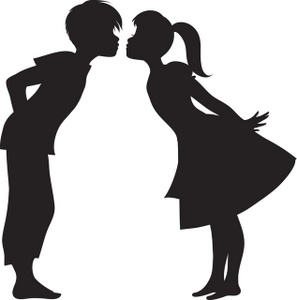 Name:______________________________Period:_______Stage 1 of adolescent attraction:______________________________Examples:__________________________________________________________________________________________________Stage 2 of adolescent attraction:______________________________Examples:__________________________________________________________________________________________________Stage 3 of adolescent attraction:______________________________Examples:__________________________________________________________________________________________________Stage 4 of adolescent attraction:______________________________Examples:__________________________________________________________________________________________________Stage 5 of adolescent attraction:______________________________Examples:__________________________________________________________________________________________________Stage 6 of adolescent attraction:______________________________Examples:__________________________________________________________________________________________________Stage 7 of adolescent attraction:______________________________Examples:__________________________________________________________________________________________________